КУЛЬТУРНЫЙ ДНЕВНИК ШКОЛЬНИКА1 «б» классаХайбулаева Магомеднаби2021 г.Дорогой друг!Перед тобой культурный дневник школьника. Он предназначен не для выставления отметок и записывания домашнего задания. Он станет тебе полезен в другом.В прошлом (да и сегодня) в России существовали традиции – люди вели дневники, записывая в них свои впечатления об увиденном, прочитанном, прочувственном. Многие из этих дневников стали впоследствии основой для создания знаменитых книг, проведения научных исследований, написания энциклопедий и словарей.Твой культурный дневник поможет тебе сделать свои наблюдения, открытия, проекты и исследования в области истории, культуры и искусства Российской Федерации, Оренбургской области и Акбулакского района. В нем ты сможешь представить собственные мысли после посещения музеев, концертных залов, памятных исторических мести своей малой родины.Чтобы украсить дневник, ты можешь (вместе с родителями) подготовить фотографии, рисунки, коллажи, добавить в него тексты и другие материалы.Желаем тебе интересных встреч, путешествий, знакомств с музыкой, спектаклями, выставками, народными традициями, архитектурными сооружениями!Удачи!Раздел 1. Приглашение к чтению.Раздел 2. Волшебный мир искусства.Раздел 3. Театральные встречи.Раздел 4. Удивительный мир кино.Раздел 5. Никто не забыт…Раздел 6. Музейное зазеркалье.Раздел 7. Мой Дагестан.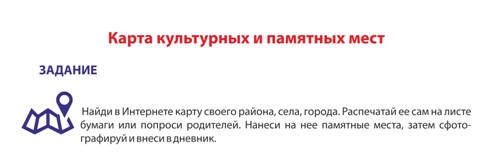 В оформлении дневника использованы фотоматериалы из открытого доступа сети интернет1.Материалы по Холокосту: https://yadi.sk/d/72BLP7rd3af4xg?w=1,2. Изучаем классическое изобразительное искусство )))
3. Картина Павла Ковалевского "Вернулся с митинга" (холст, масло, 1880)https://syg.ma/attachments/bb462e3d9504ac9a4. Виртуальные музеи мира: https://www.canva.com/ru_ru/obuchenie/virtualnye-eksk..

https://traveloo.ru/museums-online-besplatno.html#mo_02
Виртуальные прогулки https://www.culture.ru/s/virtualnye-progulki/

Поляничко, виртуальные экскурсии и выставки: https://museum-odtdm.ru/index.php?option=com_content..

Сайт Культура.РФ https://www.culture.ru

Список кинофильмов https://www.culture.ru/live/cinema/movies

Список театральных спектаклей https://www.culture.ru/live/theaters/performances

Виртуальный тур по музеям России https://www.culture.ru/themes/252991/virtualnyi-tur-p..

Исторические усадьбы и музеи-заповедники

Государственный музей-заповедник С. А. Есенина https://www.culture.ru/institutes/11104/gosudarstvenn..

Музей-заповедник «Александровская слобода» http://vm1.culture.ru/vtour/tours/aleksandrovskaya_sl..

Музей-заповедник М.А. Шолохова http://vm1.culture.ru/vtour/tours/muzey_zapovednik_sh..

Музей-заповедник И.С. Тургенева «Спасское-Лутовиново» http://vm1.culture.ru/vtour/tours/spasskoye_lutovinov..

Музей-заповедник А.Н. Островского «Щелыково» http://vm1.culture.ru/vtour/tours/muzey_zapovednik_os..

Музей хрусталя в городе Гусь-Хрустальный http://vm1.culture.ru/vtour/tours/arkhitekturnyy_ansa..

Музеи деревянного зодчества и монастыри

Государственный историко-архитектурный и этнографический музей-заповедник «Кижи» http://kizhi.karelia.ru/journey/exe/

Архитектурно-ландшафтная экспозиция в деревне Малые Карелы http://vm1.culture.ru/vtour/tours/malyye_korely/pano...

Военно-исторические музеи

Тульский государственный музей оружия http://heroes-arms.ru/#intro9

Музей-заповедник «Сталинградская битва». Мамаев курган http://vm1.culture.ru/vtour/tours/mamayev_kurgan/pano..
Виртуальные тематические экспозиции, экскурсии, выставки в музее В.П. Поляничко https://museum-odtdm.ru/index.php?option=com_conten№Дата, форма посещения (очная или дистанционная)Посещение с родителями/групповое/индивидуальноеНазвание, место расположенияВпечатление Фотографии 10.02.2021 г.очнаяндивидуальноеМКОУ «Мунинская СОШ».Школьная библиотека Получил очень много позитивных эмоций. Чтение- это круто!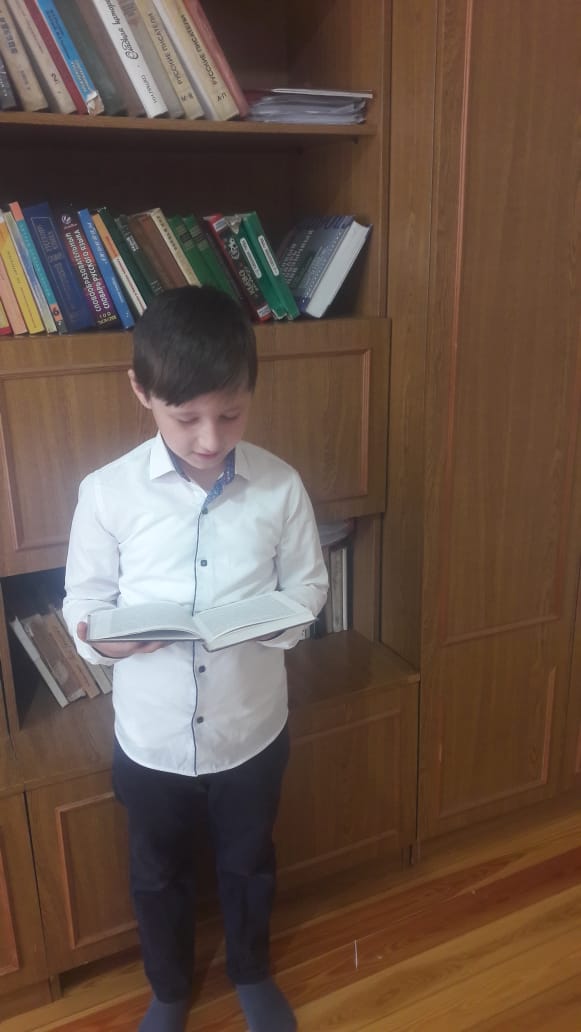 №Дата, форма посещения (очная или дистанционная)Посещение с родителями/групповое/индивидуальноеНазвание, место расположенияВпечатление Фотографии 118.02.21дистанционная1«б» классВиртуальная экскурсия в кукольный театр им.В.С. образцоваПонравилось  очень.Но хотелось бы посетить театр очно.https://youtu.be/2qhux1plu7q №Дата, форма посещения (очная или дистанционная)Посещение с родителями/групповое/индивидуальноеНазвание, место расположенияВпечатление Фотографии 15. 02.21дистанционно1 « Б» классТибул-Григорий Толчинский, читал отрывок из произведения Александра Сергеевича Пушкина "Руслан и Людмила.." Театр имени Образцова Очень понравилось. Было интересно слушать отрывок « У лукоморья дуб зеленый…» в исполнении актера театра.www/kino-teatr.ru №Дата, форма посещения (очная или дистанционная)Посещение с родителями/групповое/индивидуальноеНазвание, место расположенияВпечатление Фотографии 19.02.21гдистанционнондивидуальноеКинотеатр «Kapo» Фильм : « СЭМ: песочный Эльф»Понравилось. Очень интересный фильм, интересные волшебные персонажи. Мне очень понравился эльфwww.virtuaalniytur.ru/klnoteatr№Дата, форма посещения (очная или дистанционная)Посещение с родителями/групповое/индивидуальноеНазвание, место расположенияВпечатление Фотографии 122.02.21Очная Классный часс.Муни Памятник Неизвестного солдатаМне понравилось отнести цветы к памятнику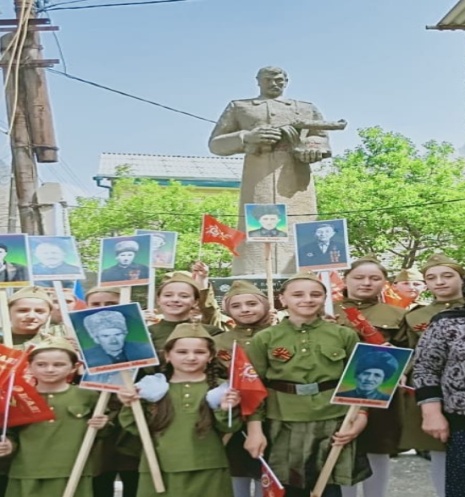 . №Дата, форма посещения (очная или дистанционная)Посещение с родителями/групповое/индивидуальноеНазвание, место расположенияВпечатление Фотографии 125.01.21Дистанционная 1 «Б» классВиртуальные музеи мира. палеонтологический музей орлова.г.МоскваОчень  зрелищный музей. Мне захотелось увидеть экспонатов по – настоящему.	МУЗЕЙ ИЗОБРАЗИТizi.travel.ru.
ВЕЛИКИЙ НОВГОРОДМУЗЕЙ НАРОДНОГО ДЕРЕВЯННОГО ЗОДЧЕСТВА "ВИТОСЛАВЛИЦЫ"МУЗЕЙ УЕЗДНОГО ГОРОДА. ВАЛДАЙ№Дата, форма посещения (очная или дистанционная)Посещение с родителями/групповое/индивидуальноеНазвание, место расположенияВпечатление Фотографии очная10.03.2021 год посещение с родителямиОзеро Казеной -Ам Было  приятно,поз- навательно и интерес-но посетить  легендарное озеро. Оно очень красивое и глубокое.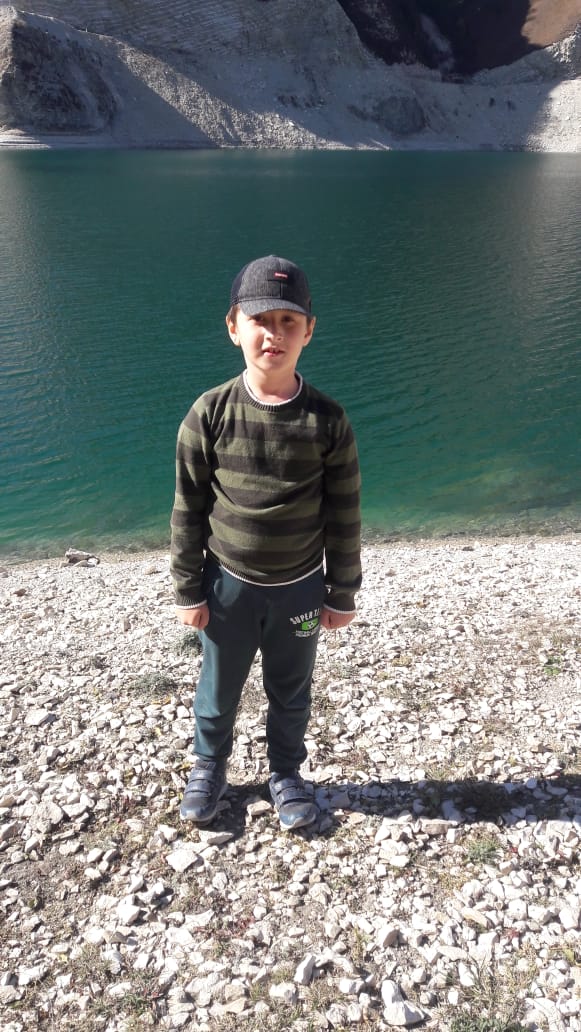 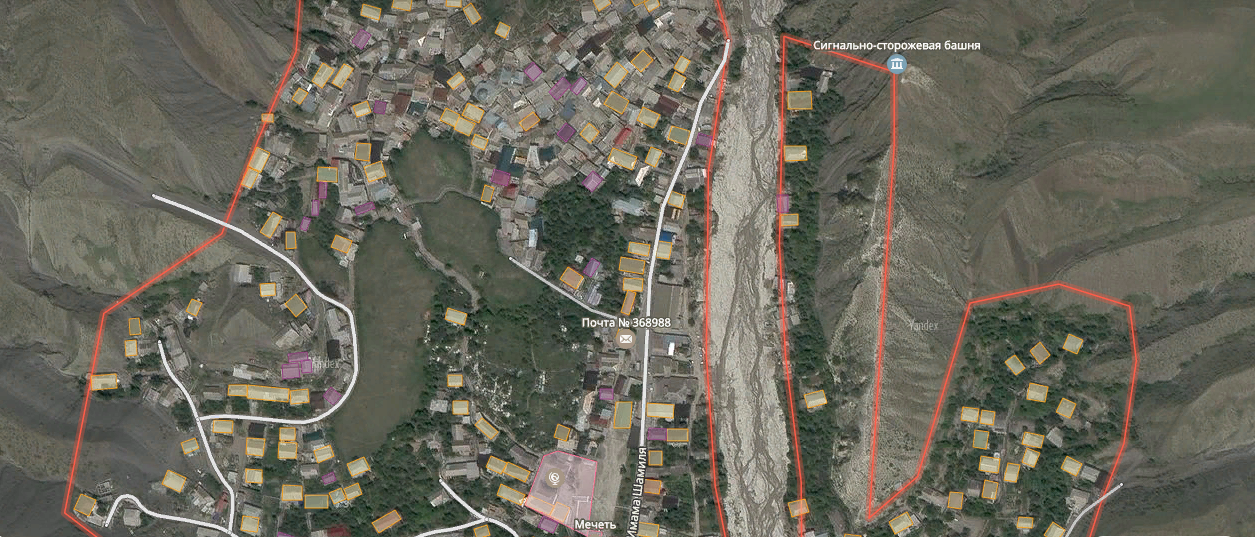 